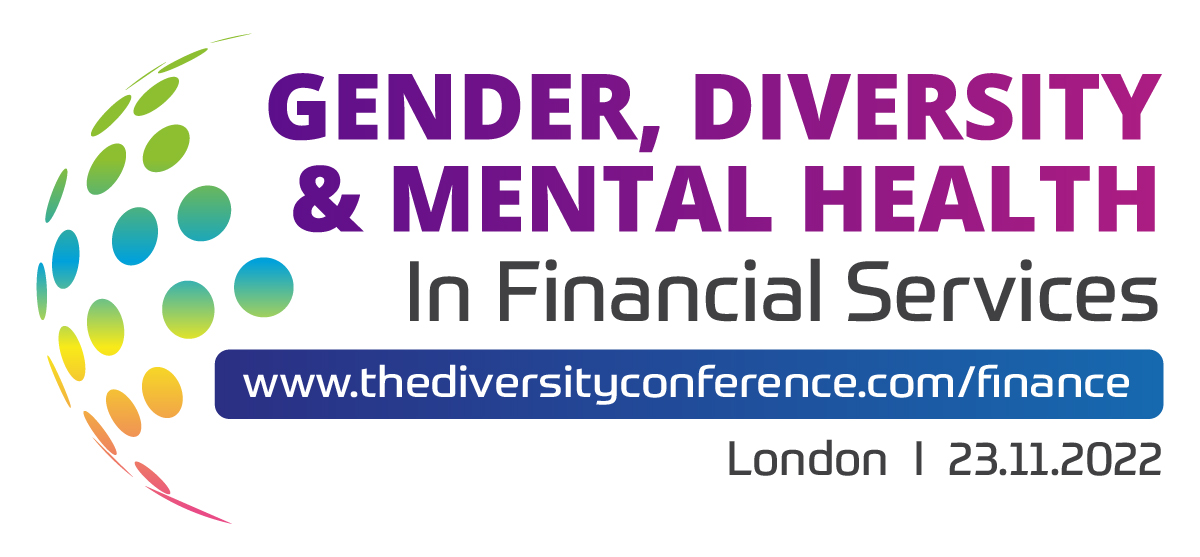 Welcome to The Gender, Diversity & Mental Health In Financial Services Conference!Official ProgrammePlease note that these timings are flexible. Due to the nature of a live event, the conference chairs and organisers will be updating the timings throughout the day to adapt to speakers running over time, late arrivals, last minute changes and extending popular sessions. Please rest assured we will do our utmost to adapt and to accommodate all live changes.Registration, Informal Networking & GIC Welcome08.30 – 09.00Morning Chair’s Opening Remarks09.00 – 09.15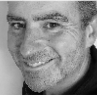 Iain BrumptonHead of People Commercials & PerformanceZurich UKGender: Women In Finance – Panel Discussion & Q&A09.15 – 10.00 Engage, Retain & Support Women In Financial Services To Excel, Develop & Climb The Corporate Ladder With Refreshed, Impactful & Innovative D&I Strategies Guaranteed To Power Momentum & Delivery Real, Lasting ChangeProgress is being made but the gender pay gap continues to be reinforced across Financial Services by the lack of female representation at the top… the time is now to proactively ensure women are supported in strategy and business decisions and are given real opportunities to succeed Take the ‘Women In Finance Charter’ a step further by setting organisational goals which go beyond public targets to get ahead of the curve and truly showcase long-lasting progress and results Tackling the increase of hybrid and flexible working: how can you ensure that you are not reinforcing gender stereotypes in your hybrid workforce?Lucinda Wakefield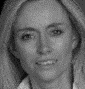 Head of Diversity, Equity & InclusionBNY Mellon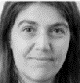 Elise SabranUK Head of Governance & Culture & ConductSociete GeneraleMaria Spooner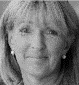 Head of Partnership Consultancy – Responsible BusinessSt. James’s Place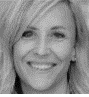 Charlotte CobbI&D DirectorEvelyn PartnersLaura Cole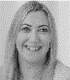 Managing Director, Head of HR UK & EuropeStandard CharteredUtopia10.00 – 10.15Powering Your Employee Resource Groups In Financial Services: Trends, Insights & Case Studies On What Works & What Doesn’t To Enable Impactful ERGs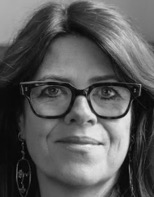 Nadya Powell 
Utopia Co-Founder 
UtopiaDr Adrienne Milner 
Research and Impacts Director 
Utopia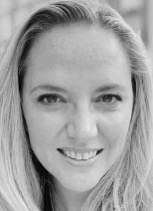 Morning Refreshment Break With Informal Networking10.15 – 10.55An Integrated Approach To Supporting Mental Health & Wellbeing10.55 – 11.10The current challenges and issues of supporting workplace mental healthHow developing an integrated strategy can enable accelerated improvement and benefitsHow creativity can be used to accelerate the way we manage workplace mental health issuesGrant Budge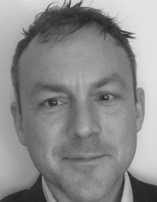 Managing DirectorIntegrity Media LtdMental Health & Wellbeing – Panel Discussion11.10 – 11.45Drive Mental Health & Wellbeing Awareness Across Financial Services, Move Away From The Burnout Culture & Strive To Make Removing Stigmas & Taboos A Business Priority With Proactive StrategiesCapture psychological safety in the workplace to drive inclusion and ultimately boost creativity to further your D&I mission across Financial ServicesWhere burnout has historically been seen as a badge of honour, move away from the toxic culture of overworking to ease imposter syndrome, stress, burnout and increase mental wellness, engagement, and productivityFrom first aiders, awareness weeks, and specialised services, what are employees across the Financial Services expecting today from their organisation to tackle mental health and wellbeing in the workplace?Create an open dialogue and prioritise the onus and emotional labour to make change is not on the ones affected so everybody feels heard and is able to ask for support when neededDrew Gibson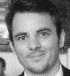 Head of Inclusion & WellbeingSantanderCamilla De Santis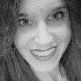 Former HR Consultant Bank of BarodaSpotlight Sessions11.45 – 12.15Transgender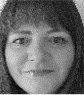 Joanna MacCannSenior Manager, Group Inclusion & DiversityLloyds Banking GroupBelonging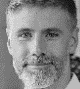 Pierre HarscouetDEIB SpecialistCheckout.comGenderDisabilityFS Regulatory Approaches12.15 – 12.35Tackle The Lack Of Representation & Diversity In Financial Services By Exploring The Evolving Regulatory Landscape & Restrictions To Future-Proof Your DE&I InitiativesWhat exactly does the BoE/PRA/FCA’s ‘Diversity and Inclusion in the Financial Sector’ discussion paper really mean for the industry as a whole? Are we really ‘working together to drive change’ to the full extent?The roadmap to regulative diversity: get ahead of the curve by publishing your representation statistics and pay-gap reports beyond existing requirements and expectations of firms to ensure meaningful change and assess the progress of your D&I journey so farD&I is not a box-ticking exercise! Look beyond reports and translate schemes and ideas into real action to champion diversity within Financial ServicesSacha Sadan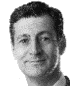 Director of Environmental, Social & GovernanceFinancial Conduct AuthorityLunch & Informal Networking For Delegates, Speakers & Partners12.35 – 13.45Afternoon Chair’s Opening Remarks13.45 – 13.55Iain BrumptonHead of People Commercials & PerformanceZurich UKIntersectionality, Authenticity & The Power Of LGBT+ Allies & Ally Programs13.55 – 14.15Pips Bunce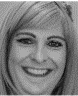 Director, Investment Banking TechnologyCredit SuisseIntersectionality – Panel Discussion & Q&A14.15 – 14.45A Holistic Approach To Inclusion: Unite The Silos Across Your Organisation By Truly Understanding Your Workforce Mosaic To Capture Intersectionality, Equality & A Drive A Real Sense Of Belonging Across Financial ServicesWhat does it mean to be truly intersectional across the Financial Services today, and how can you prioritise intersectionality whilst recognising the nuances and different experiences of underrepresented groups?Shift the focus from tackling single strands of diversity to addressing inclusion as a whole to foster a true sense of belonging amongst all employees and prevent alienationBoost collaboration by encouraging and empowering staff networks to foster a genuinely open and supportive environment with EDI schemes that are built with everyone in mind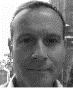 Jonny BriggsDiversity, Inclusion & Resourcing DirectorAviva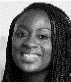 Lavaun CrowtherHuman Resources GeneralistAsante Capital GroupSamantha Owo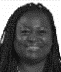 Senior Inclusion & Diversity Manager (Race Action Plan Lead)Lloyds Banking GroupManinder Bahra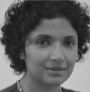 Former Managing Director, Chief Control OfficerBarclays UKHybrid & Flexible Working14.45 – 15.05Reignite Engagement & Empower Your Hybrid Workforce By Adapting Strategies To Maintain Your Company Culture & Continually Advance & Drive Forward D&I InitiativesReflect and adapt to guarantee inclusion as a top business priority no matter the working location of your employees! Top tips on how to harness fundamental societal changes to re-engage your team and promote inclusion inside and outside of the officeWhilst working from home has created further opportunities and increased freedom for some, others have struggled – how can we support everyone’s wants and needs moving forward?Part-time, job shares, flexible working… with the increased demand for a more flexible work-life balance in Financial Services, how can you ensure you are providing unrestricted development opportunities for all?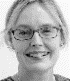 Emma FrancisGlobal Inclusion LeadAgeas GroupAfternoon Refreshment Break With Informal Networking15.05 – 15.35Disability, Neurodiversity & Accessibility15.35 – 15.55Tap Into Refreshed, New & Diverse Ways Of Thinking To Combat Barriers To Engagement By Prioritising & Shining The Spotlight On Accessibility, Neurodiversity & Visible & Hidden DisabilitiesUnlock the potential of those who feel excluded from the Financial Services due to disability to ensure your products and services suit the needs of a diverse workforce and customer baseThink outside of the box: key steps your organisation needs to take today to include different ways of thinking to reach new heights of transformation and changeHow can you pinpoint and identify where people continue to feel excluded? Ensure you are thinking about accessibility and looking properly into internal mobility across your organisation to truly diversify and improve representation across the Financial Services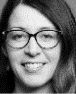 Anouski RobertsHead of Engagement & Inclusion & DiversityNewDayData: Trust, Collection & Representation15.55 – 16.15Capture & Translate Critical Data Into Actionable Insights To Monitor Inclusion, Evidence Impact & Set Ongoing D&I Targets & Goals Across The Financial Services To Truly Celebrate Successes & Pinpoint Progress AreasTackling sensitivity and regulative issues surrounding data collection: explore best practice on how to build and encourage a culture of trust so that employees feel safe enough to disclose their sensitive dataBenchmark against fellow FS organisations and unearth pitfalls in your D&I strategies by developing initiatives and policies which specifically target these progress areasEnsure high response rates and returns on your data collection efforts by maximising engagement through transparent communication about what the data is being used for, and by ensuring the platforms are accessible for allAcross the Financial Services progress is being made gradually around the gender pay gap, but how can we replicate these improvements to tackle other equally important underrepresented areas for bottom-line results?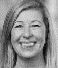 Tamar HughesGroup Head of Talent Development & InclusionThe Phoenix GroupAfternoon Chair’s Closing Remarks & Official Close Of Conference16.15 – 16.25Iain BrumptonHead of People Commercials & PerformanceZurich UK